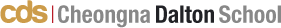 May 8th, 2013Dear CDS FP Parents,As previously mentioned, Summer Camp will be held June 20th through July 12th. The deadline for payment is May 15th. This is open to only our current and future CDS students. This will ensure that you get the most educational value for your money. Class size will be a maximum of 10 students and will be taught by our CDS faculty.Summer Camp fee: 1,000,000 wonBank transfer: Citi 178-00343-249-01 (Cheongna Dalton School)Due date: May 8th - May 15thTime tableAfter the camp, students will take home their books that they created and illustrated. This will be an excellent opportunity for students to upgrade their reading and writing skills. Thank you kindly for your understanding.CDS FP PrincipalShim, Ok Ryung. TimeGroup 1Group 2Group 3Group 48:20-8:50 (20mins)Classroom timeClassroom timeClassroom timeClassroom time8:50-9:50 (60mins)Reading & WritingReading & WritingReading & WritingReading & Writing9:50-10:10 (20mins)Recess & snackRecess & snackRecess & snackRecess & snack10:10-11:10 (60mins)SwimmingArtReading & WritingReading & Writing11:20-12:20 (60mins)Reading & WritingSwimmingArtReading & Writing12:20-13:20 (60mins)LunchLunchLunchLunch13:20-14:20 (60mins)Reading & WritingReading & WritingSwimmingArt14:30-15:30 (60mins)ArtReading & WritingReading & Writingswimming15:30-15:40 (10mins)Classroom timeClassroom timeClassroom timeClassroom time